Publicado en España el 16/04/2021 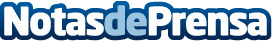 Repara tu Deuda abogados gana el Premio Nacional de Ley en la categoría 'La Ley de la Segunda Oportunidad'El despacho de abogados es especialista en la Ley de Segunda Oportunidad. Son los que más casos han tramitado en España con el 100% de éxitoDatos de contacto:David Guerrero655956735Nota de prensa publicada en: https://www.notasdeprensa.es/repara-tu-deuda-abogados-gana-el-premio Categorias: Nacional Derecho Finanzas Sociedad Premios http://www.notasdeprensa.es